My Quiet Time with GodScripture Passage (성경 구절):Prayer (기도): Paraphrase or Main Point (의역이나 말씀의 핵심):Convictions (감동):Personal Application (개인적으로 적용할 방법):Key Verse  (핵심 구절):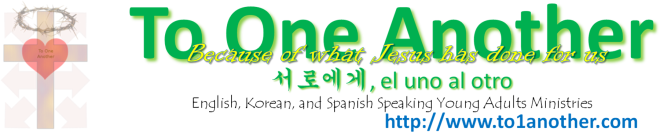 My Quiet Time with GodScripture Passage (성경 구절):Prayer (기도): Paraphrase or Main Point (의역이나 말씀의 핵심):Convictions (감동):Personal Application (개인적으로 적용할 방법):Key Verse  (핵심 구절):